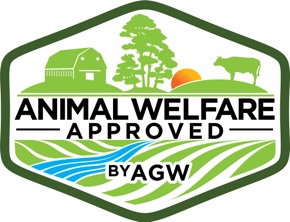 Chicks, Poults, Ducklings and Goslings Record for MovementsThis form must be completed for every batch of chicks, poults, ducklings 
or goslings that are moved.MOVEMENT RECORDMOVEMENT RECORDFarm nameSource of birds (hatchery, etc.) with address and contact detailsDate birds orderedNumber and type of birds orderedProposed date of movementCALL TO HATCHERY PRE MOVEMENTCALL TO HATCHERY PRE MOVEMENTDate of callContact personProposed date and time of dispatchConfirmation that birds will at all times be transported in temperature controlled and air controlled vehiclesProposed methods of delivery (including vehicle types for the whole journey, e.g. truck then airplane then car)Points of transfer including address (e.g. hatchery takes birds to My Local Airport at 1000 Airport Drive, My Town, My State)ACTUAL MOVEMENTACTUAL MOVEMENTDate birds arrivedTime birds arrivedNumber of birds arrived totalNumber of birds arrived deadNumber of birds arrived sick or injuredNumber of healthy, live birdsTimes and places of transfer of birds (e.g. hatchery arrived at airport at 11.00am flight to next airport arrival at 3.00pm)Any differences or delays from the originally proposed route 